Socijalna priča: Potres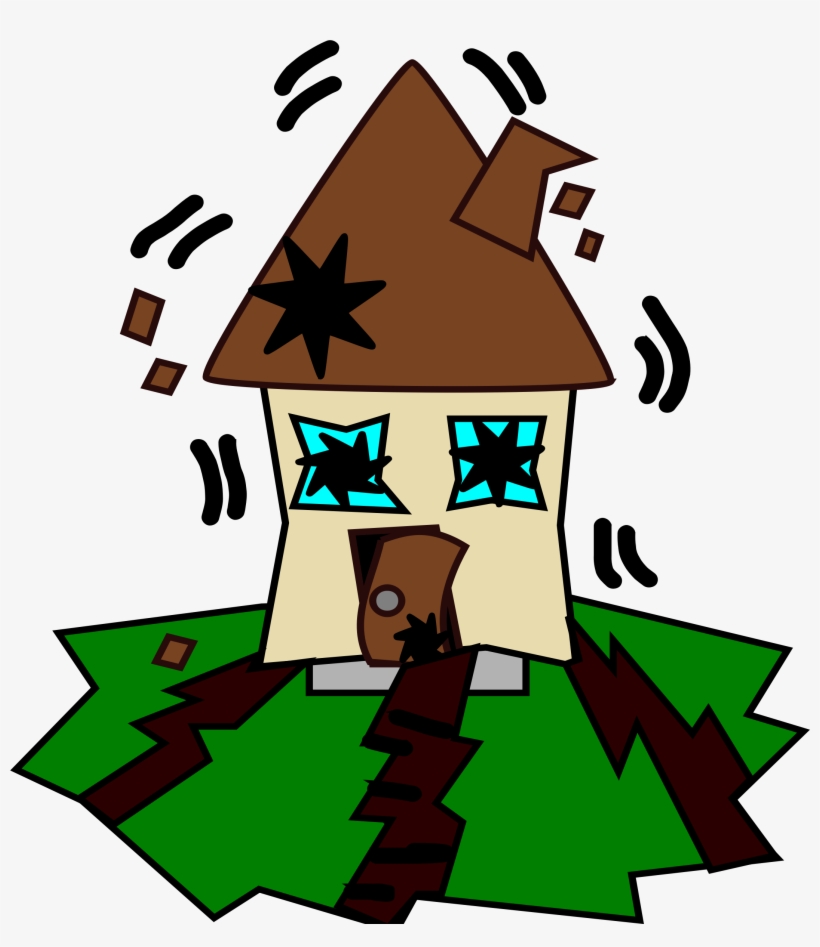 Izradila:Ivana Runje, edukacijski rehabilitator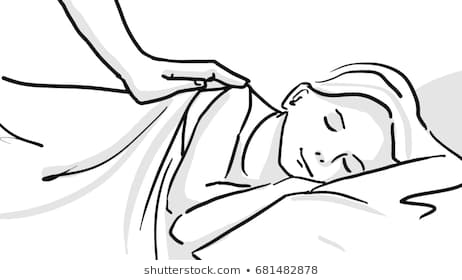 Mirno sam spavao/la u svom krevetu.Tada me naglo probudio potres. Tresao se krevet i stvari su padale s ormara.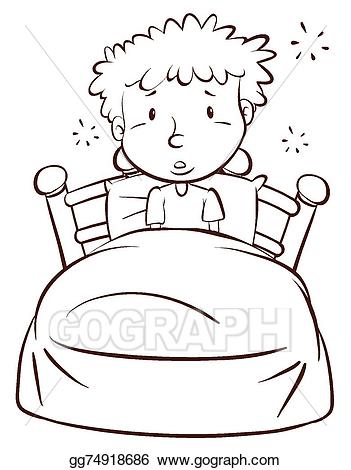 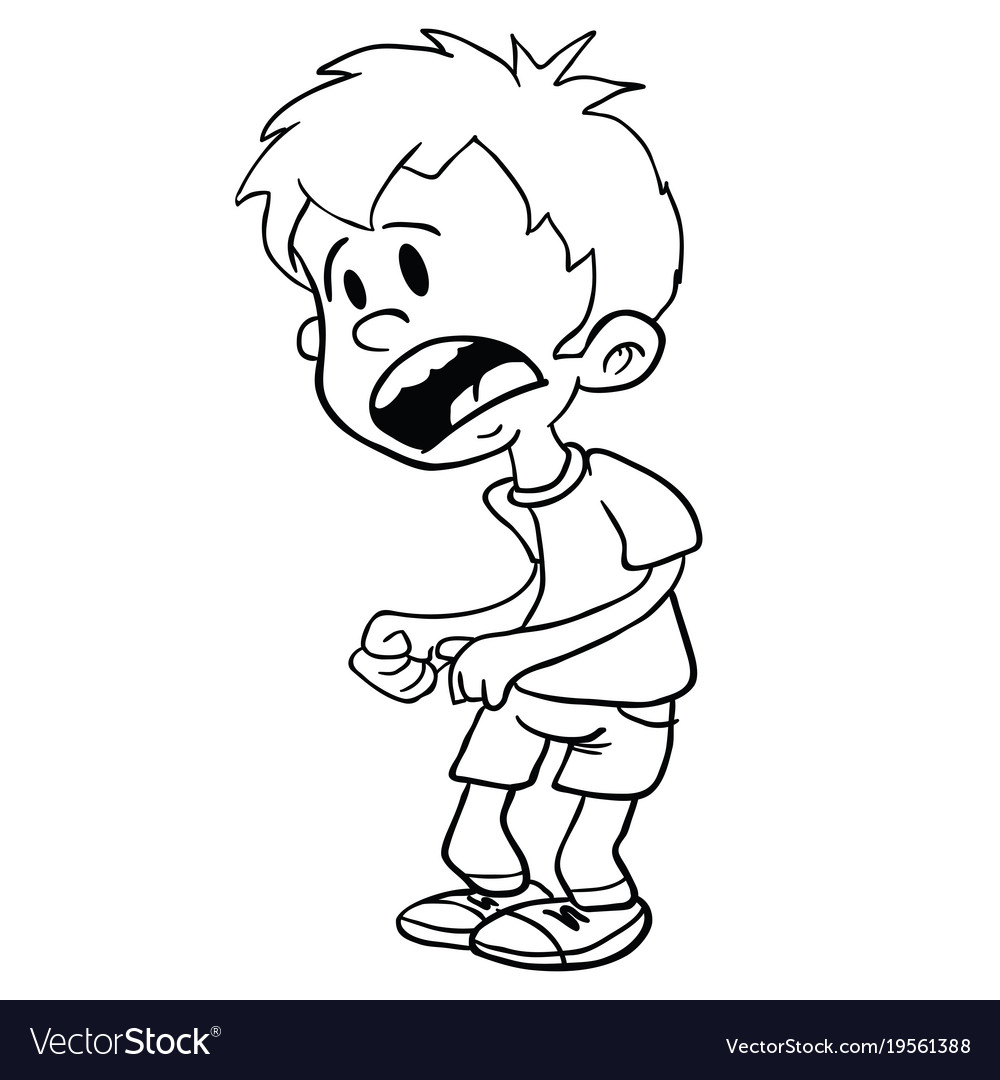 Jako sam se bojao/la.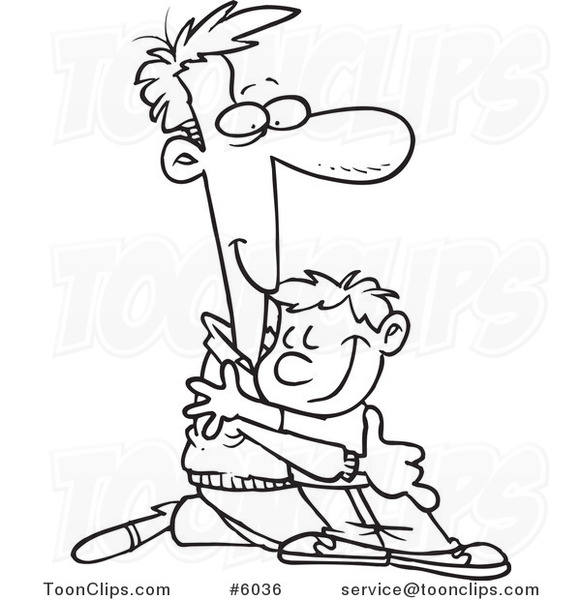 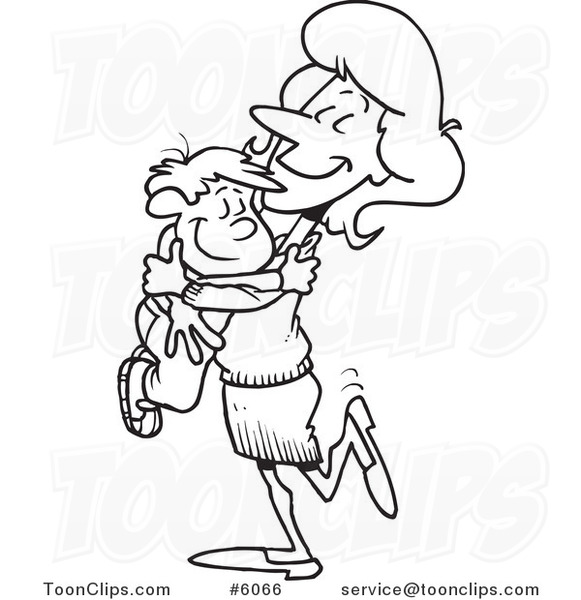 Ali onda su došli mama i/ili tata. Uz nju/njega/njih sam siguran.Možda se opet dogodi da se zemlja zatrese.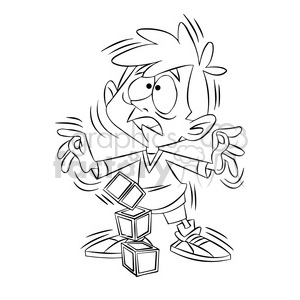 Ali ja znam da sam siguran/sigurna.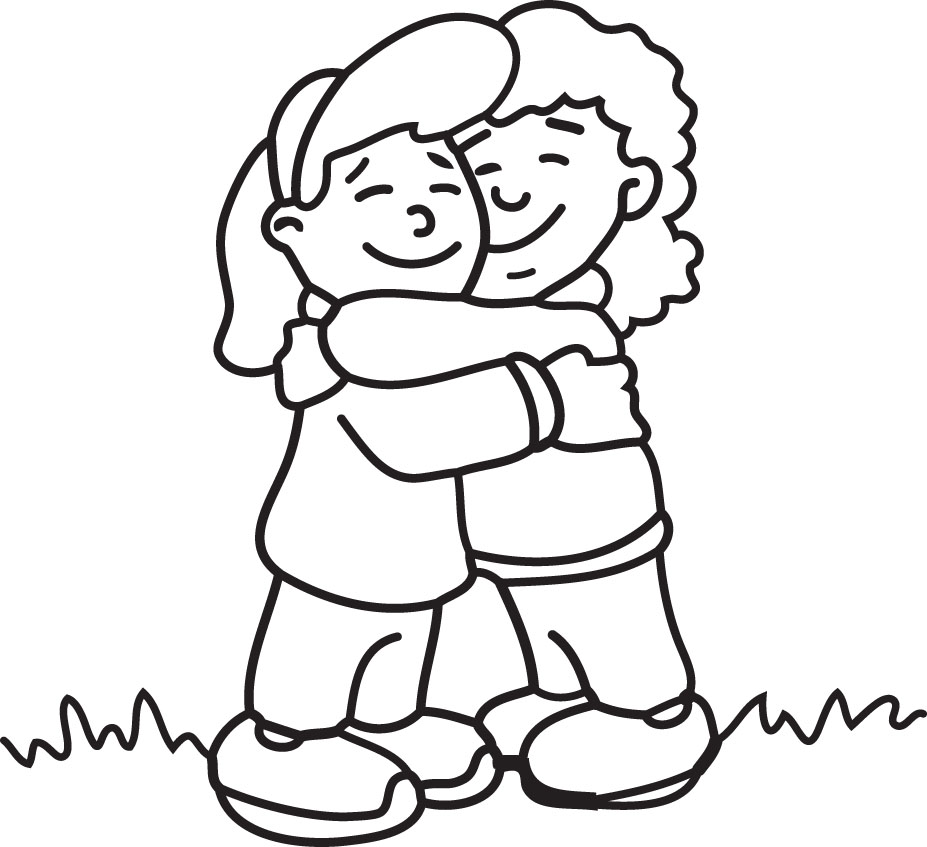 Mama i tata mi mogu reći da se sakrijem ispod stola kako bi bio siguran/sigurna.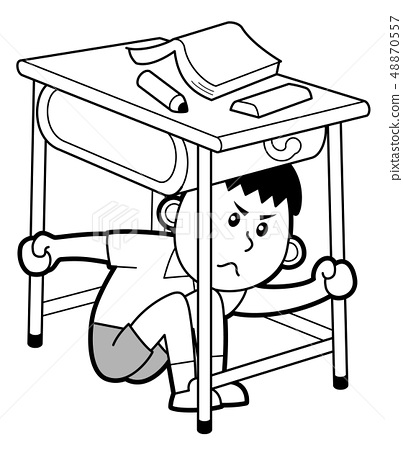 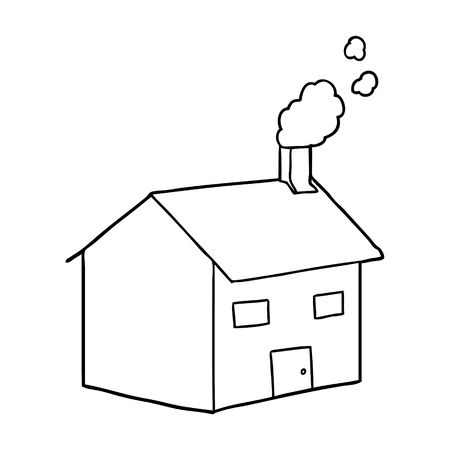 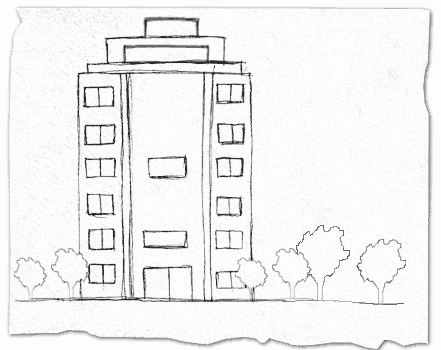 Možda ću morati i izaći iz svoje kuće/zgrade.Važno je da se ni tada ne približavam nepoznatima nego da budem uz mamu i/ili tatu.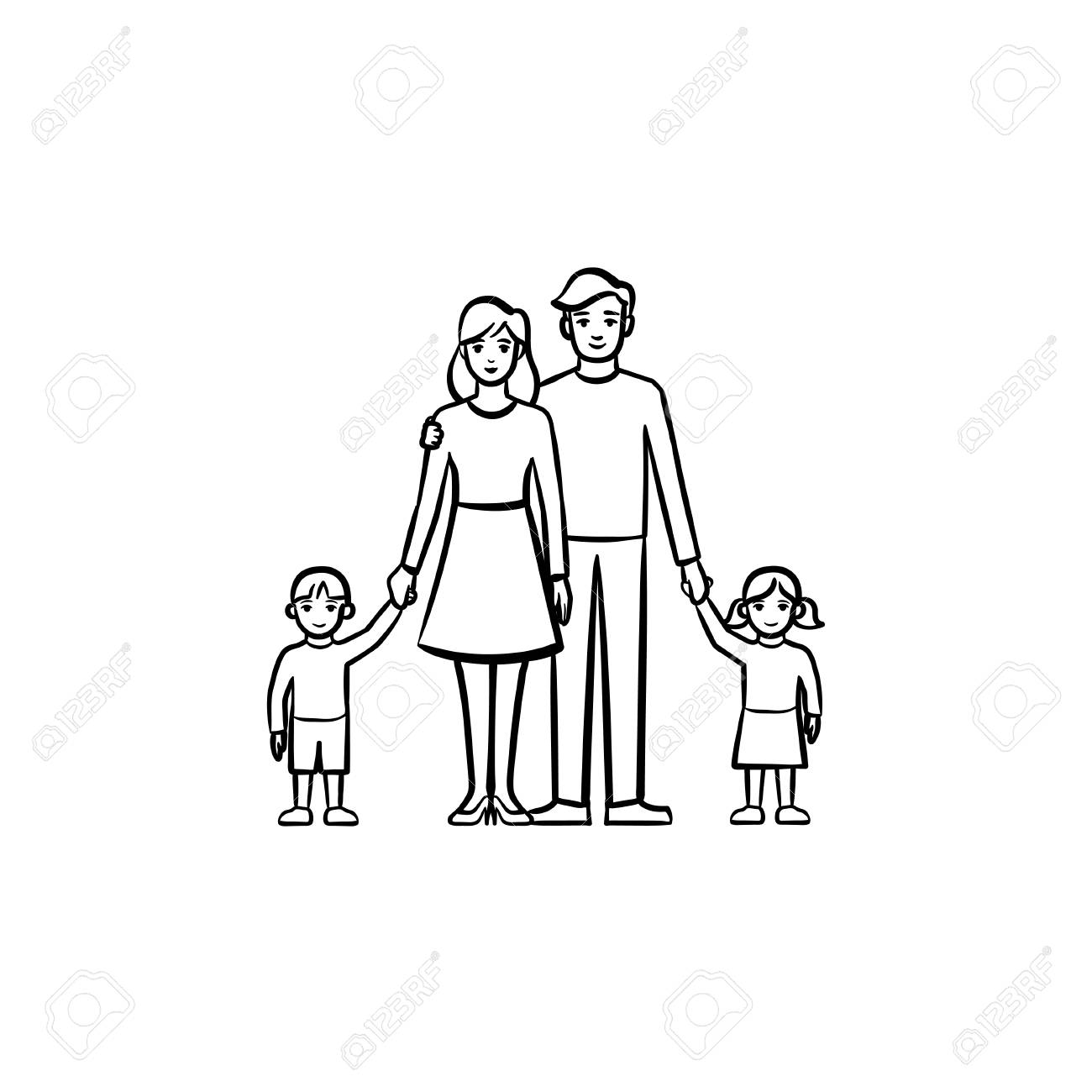 